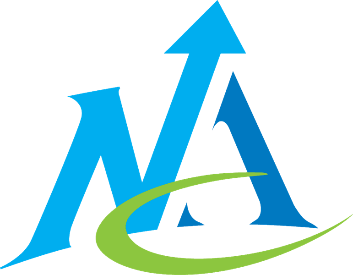 Youth PB 2021 Please refer to the guidance available on the CPP Locality webpage at
http://northayrshire.community/pb2020/39043/ to assist you in completing your application. If you need any support completing the application form please email youthpb@north-ayrshire.gov.uk.

Youth PB Themes 2021
Health & Wellbeing: Make sure young people have the chance to lead healthy, active lives. Young people understand the importance of mental health and resilience.Poverty & Inequality: Events, programmes, or activities that help reduce poverty and inequalities for young people.Voice & Participation: Young people have the opportunity to be involved in decision making. Young people are involved in the planning and delivery of activities and events. Events or activities that promote active citizenship, participation and young people’s rights.Digital Connections: Ensuring young people have access to digital devices and connection. Supporting projects that tackle isolation and increase participation and support to young people digitally.Essential Criteria
You must be a not for proﬁt, individual, community group or organisation providing a service in, or of beneﬁt to your Locality.Your application must be for activities/events/resources for one or more of the following 4 themes: Health & Wellbeing, Poverty & Inequality, Voice & Participation and Digital ConnectionsYou can apply for any amount up to £1,000 and you can also bid for less.You must be able to spend the funds within 12 months if successful.You must have any legal, permission and insurances required to carry out your project.You must allow your project to be used in any promotional material.Only one application per group will be considered per Locality.You must submit your application by 17th October.What will we not fund?
Applications from schools (these are the responsibility of the local authority). However, Parent Councils and Associations can apply for extra activities over and above the normal learning and teaching if they enhance and benefit the wider community. There must be evidence that young people have been involved in the application. If multiple applications are being submitted from one school (e.g. sports groups / parent councils) this may reduce the chances of all being funded - please discuss within your school.Any political or religious activities (applications can be accepted from faith groups if they are for local community work).Routine maintenance or repairs.Routine running costs (salaries/electricity/rates/rent/insurance/etc.) - Unless in relation to COVID-19 recovery and renewal.More than one application per group in the financial year (March - April).Private businesses.